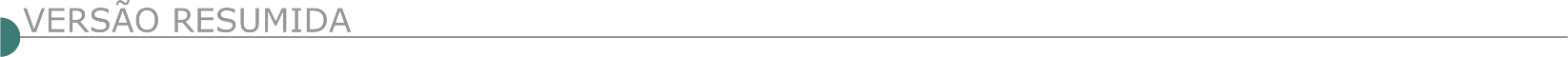 ESTADO DE MINAS GERAISCEMIG DISTRIBUIÇÃO S. A. GERÊNCIA DE COMPRAS DE MATERIAIS E SERVIÇOS AVISOS DE EDITAL LICITAÇÃO ELETRÔNICA 530-LS20354. Objeto: ARP serviços de obras civis para construção de Estação de Telecomunicações para LTE com materiais inclusos.BICAS PREFEITURA MUNICIPAL PROCESSO Nº 040/2024 MODALIDADE CONCORRÊNCIA Nº 02/2024.“Tipo Menor Preço global”. Encontra-se aberto no Departamento de Licitações da Prefeitura Municipal de Bicas, o edital referente a contratação de empresa especializada para obra de recapeamento asfáltico em CBUQ, a ser realizado na Rua Prefeito Amilcar Rebouças. A sessão será realizada no dia 15/03/2024, às 14h00min. Os interessados poderão obter cópia do edital na Praça Raul Soares, nº 20, na cidade de Bicas ou acessar o endereço eletrônico http://www.bicas.mg.gov.br. Departamento de Licitações.BOM JESUS DA PENHA PREFEITURA MUNICIPAL PREGÃO ELETRÔNICO 26/2024 A Prefeitura Municipal de Bom Jesus da Penha-MG, vem através do Prefeito Municipal, comissão permanente tornar público os seguintes atos: PRC 65/2024 - Pregão Eletrônico 26/2024 - Objeto: Contratação de empresa para aquisição de vigotas de madeira para manutenção de pontes e mata-burros nas estradas vicinais do município de bom jesus da penha-MG. Data início de acolhimento das propostas: 05/03/2024 às 10hs. Data limite para impugnação: 11/03/2024 às 23hs59min. Data limite para pedido de esclarecimento: 11/03/2024 às 23h59min. Data final das propostas: 14/03/2024 às 07h59min. Data de abertura das propostas: 14/03/2024 às 08h00min. Abertura da sessão e início da disputa: 14/03/2024 às 08h30min.O Edital na integra deverá ser retirado na sede da Prefeitura Municipal, no horário das 08:00h as 17:00 h ou no site www.bomjesusdapenha.mg.gov.br. Telefone para contato (035) 3563- 1208. Publique-se. CARMO DA MATA PREFEITURA MUNICIPAL AVISO DE LICITAÇÃO – CONCORRÊNCIA ELETRÔNICA N.º 005/2024 – PROCESSO LICITATÓRIO N.º 024/2024 O Município de Carmo da Mata-MG, torna público nos termos das Lei Federal n.º 14.133/21, por intermédio de seu Prefeito, o Processo Licitatório n.º 024/2024, Concorrência Eletrônica n.º 005/2024, visando a contratação de empresa especializada para execução de recapeamento asfáltico em ruas diversas do Município de Carmo da Mata/ MG, a partir de projetos existentes doravante denominados anexos, incluindo mão de obra e materiais, conforme especificações constantes do projeto básico, planilhas orçamentárias, projetos existentes e demais documentos, em atendimento às necessidades da Prefeitura Municipal de Carmo da Mata/MG, de acordo com CONVÊNIO DE SAÍDA Nº 1301001651/2023 – SEINFRA, que entre si celebram o Estado de Minas Gerais, por intermédio da Secretaria de Estado de Infraestrutura, Mobilidade e Parcerias, e a Prefeitura Municipal de Carmo da Mata para os fins nele especificados. Data e Horário de início da sessão: 20/03/2024, 09:00. Portal: www.licitardigital.com.br. Maiores informações e Edital completo no site: www.carmodamata.mg.gov.br e www.licitardigital.com.br. DIVINÓPOLIS PREFEITURA MUNICIPAL AVISO DE ABERTURA DE LICITAÇÃO - CÓDIGO UASG 984445 - PROCESSO LICITATÓRIO Nº. 30/2024 CONCORRÊNCIA ELETRÔNICA Nº. 07/2024Tipo menor valor, cujo objeto é a Contratação de empresa para a execução das obras de pavimentação de vias no Município de Divinópolis-MG - Pavimentação Urbana 3. Data e horário do início da disputa: 09h00min do dia 21/03/2024. Disponibilização do edital e informações no endereço eletrônico www.compras.gov.br e www.divinopolis.mg.gov.br > Licitações. Contato: (37) 3229- 8127 / 3229-8128. ESPERA FELIZ PREFEITURA MUNICIPAL - AVISO DE ALTERAÇÃO CONCORRÊNCIA ELETRÔNICA – Nº 02/2024 Torna a público a alteração no item 11.4.5 do edital de Concorrência Eletrônica – nº 02/2024- Processo 06/2024 contratação de empresa especializada para pavimentação asfáltica em cbuq, em diversas ruas do município. Data 21/03/2024 às 09:30 horas. O edital completo encontra – se disponível no site: www.licitanet.com.br/. IBIÁ PREFEITURA MUNICIPAL CONCORRÊNCIA ELETRÔNICA 001/2024 A Prefeitura Municipal de Ibiá torna público a abertura de processo licitatório, na modalidade Concorrência Eletrônica n° 001/2024, para a contratação de empresa especializada para execução de obra de ampliação da Creche Municipal Doutor Olímpio Dias dos Reis, localizada na Avenida Getúlio Vargas, nº 1.152, Jardim Universitário, na Cidade de Ibiá/MG, incluindo materiais e mão de obra, conforme as especificações técnicas previstas no projeto básico e documentos de suporte para a contratação, que será realizada no dia 19/03/2024, às 08:30 (oito horas e trinta) pelo site www.licitanet.com.br. Informações pelo telefone (34) 3631-5754 – A aquisição do edital será através dos sites www.ibia.mg.gov.br e www.licitanet.com.br. PREFEITURA MUNICIPAL DE ITABIRA  - MG - REAVISO DE LICITAÇÃO AVISO: PREGÃO ELETRÔNICO PMI/SMA/SUCON N° 189/2023 PROCESSO PMI/SMA/SUCON N° 440/2023Objeto consiste em: Contratação de empresa para execução de serviços de ampliação e reforma PSF desativado no Bairro Candidópolis e reforma espaço Clube de Mães no Bairro Santa Tereza, Município de Itabira/MG, conforme especificações e quantitativos constantes deste Edital e seus anexos. A data limite para recebimento, abertura das propostas e início da disputa do pregão será dia 13/03/2024 às 14h30min. O edital estará disponível através do site www.licitardigital.com.br, no endereço: www.itabira.mg.gov.br (Transparência→ Portal da Transparência→ Administração→ Licitações), ou poderá ser solicitado através do e-mail: contratositabira@yahoo.com.br de 12h as 17h. OURO FINO PREFEITURA MUNICIPAL PROCESSO LICITATÓRIO Nº 024/2024 CONCORRÊNCIA PÚBLICA Nº 002/2024Torna público que fará realizar, cujo Edital se encontra à disposição dos interessados no site: www.ourofino.mg.gov.br, na aba Licitações. Objeto: Execução de obra pública, incluindo material e mão de obra, para reforma do mercado municipal, conforme memorial descritivo, planilha orçamentária, cronograma físico financeiro, e projetos anexos.Início de Cadastramento das Propostas: 04/03/2024 às 08h00min.Fim de Cadastramento das Propostas: 10/04/2024 às 08h00min. Abertura das Propostas e análises: 10/04/2024 às 08h15min. Fase de Disputa de Lances: 10/04/2024 às 08h30min. Formulação de consultas e obtenção do Edital: Endereço Eletrônico: licitacoes@ourofino.mg.gov.br. PIRANGUÇU PREFEITURA MUNICIPAL PROCESSO LICITATÓRIO N° 030/2024 CONCORRÊNCIA ELETRÔNICA Nº 003/2024Contratação de empresa para realização de calçamentos de vias públicas no Bairro Melos. Abertura 25/03/2024 as 09:00 horas. Dúvidas e-mail compras@pirangucu.mg.gov.br. Outras Informações pelo site www.pirangucu.mg.gov.br ou pelo telefone (35) 3643-1222 das 08:00 as 16:00.SÃO JOÃO EVANGELISTA PREFEITURA MUNICIPAL AVISO DE LICITAÇÃO – PROC. 012/2024 CONCORRÊNCIA Nº. 001/2024 Objeto: Contratação de empresa especializada de engenharia para realização de obras de pavimentação em bloquete no Distrito de Bom Jesus da Canabrava neste Município. Menor preço Global. Abertura: 19/03/2024 – Horário: 09h00min. Maiores inf: licitacao.sje1@gmail.com.SERRANIA PREFEITURA MUNICIPAL EXTRATO DE ADENDO. CONCORRÊNCIA Nº 01/2024 PROCESSO LICITATÓRIO Nº 14/2024. OBJETO: contratação de empresa especializada em obra de engenharia objetivando-se a pavimentação asfáltica e infra estrutura da rua óleos da Boa Vista no município de Serrania/MG, com fornecimento de material, mão-de-obra, transporte e equipamentos apropriados. ADENDO: No Preambulo do Edital: Onde-se lê: ABERTURA DA SEÇÃO PÚBLICA: As 09:01 horas do dia 05/03/2024. Leia-se: ABERTURA DA SEÇÃO PÚBLICA: às 09:01 horas do dia 08/03/2024. Onde-se lê: RECEBIMENTO DAS PROPOSTAS ATÉ: 09:00 horas do dia 05/03/2024. Leia-se: RECEBIMENTO DAS PROPOSTAS ATÉ: 09:00 horas do dia 08/03/2024.Vistos, ect... “fica mantida a data de 08/03/2024 às 09:01 horas para abertura do certame.” Edital no site www.serrania.mg.gov.br. BICAS PREFEITURA MUNICIPAL PROCESSO Nº 040/2024 MODALIDADE CONCORRÊNCIA Nº 02/2024. “Tipo Menor Preço global”. Encontra-se aberto no Departamento de Licitações da Prefeitura Municipal de Bicas, o edital referente a contratação de empresa especializada para obra de recapeamento asfáltico em CBUQ, a ser realizado na Rua Prefeito Amilcar Rebouças. A sessão será realizada no dia 15/03/2024, às 14h00min. Os interessados poderão obter cópia do edital na Praça Raul Soares, nº 20, na cidade de Bicas ou acessar o endereço eletrônico http://www.bicas.mg.gov.br - Departamento de Licitações.ESTADO DA BAHIASECRETARIA DE INFRAESTRUTURA- SEINFRAAVISO DE LICITAÇÃO - CONCORRÊNCIA Nº 007/2024 SECRETARIA DE INFRAESTRUTURA. Tipo: Menor Preço. Abertura: 03/04/2024 às 09h30min. Objeto: Construção de ponte sobre o Rio Jacuípe na BA512, trecho entre Monte Gordo e Camaçari, extensão 76,00 m. Família 07.23. Local: Comissão Permanente de Licitação - CPL - SEINFRA, Av. Luiz Viana Filho, nº 440 - 4ª Avenida - Centro Administrativo da Bahia - Prédio Anexo - 1º andar - Ala B, Salvador-BA. Os interessados poderão obter informações no endereço supracitado, de segunda a sexta-feira, das 8h30min às 12h00min e das 13h30min às 17h30min. maiores esclarecimentos no telefone (71)3115-2174, no site: www.infraestrutura.ba.gov.br e e-mail: cpl@infra.ba.gov.br.AVISO DE LICITAÇÃO - TOMADA DE PREÇOS Nº 002/2024 SECRETARIA DE INFRAESTRUTURA. Tipo: Menor Preço. Abertura: 21/03/2024 às 09h30min. Objeto: Pavimentação em TSD no trecho de acesso ao povoado Morrinhos, município de Feira de Santana, com extensão de 1,20 km. Família: 07.19. Local: Comissão Permanente de Licitação - CPL - SEINFRA, Av. Luiz Viana Filho, nº 440 - 4ª Avenida - Centro Administrativo da Bahia - Prédio Anexo - 1º andar - Ala B, Salvador-BA. Os interessados poderão obter informações no endereço supracitado, de segunda a sexta-feira, das 8h30min às 12h00min e das 13h30min às 17h30min. maiores esclarecimentos no telefone (71)3115-2174, no site: www.infraestrutura.ba.gov.br e e-mail: cpl@infra.ba.gov.br. ESTADO DO ESPÍRITO SANTOSECRETARIA DE ESTADO DE SANEAMENTO, HABITAÇÃO E DESENVOLVIMENTO URBANO - SEDURB - COMPANHIA ESPÍRITO SANTENSE DE SANEAMENTO - CESAN - AVISO DE LICITAÇÃO CESAN N° 005/2024 PROTOCOLO Nº 2024.001958 A Companhia Espírito Santense de Saneamento - CESAN, torna público que fará realizar licitação, cujo objeto é a CONTRATAÇÃO DE EMPRESA PARA EXECUÇÃO DE OBRAS E SERVIÇOS DE AMPLIAÇÃO DO SISTEMA DE ESGOTAMENTO SANITÁRIO DA ORLA NORTE DE ARACRUZ, ESTADO DO ESPÍRITO SANTO. Abertura: dia 08/05/2024 às 09h00min. Início da Sessão de Disputa: dia 08/05/2024 às 09h30min. O Edital e seus anexos encontram-se disponíveis para download nos sites: www.cesan.com.br e www.licitacoes-e.com.br. Poderão também ser retirados na CESAN, no endereço: Rua Nelcy Lopes Vieira, s/ nº, Ed. Rio Castelo, Jardim Limoeiro, Serra, ES, CEP 29164-018, CEP 29164-018, de 2ª a 6ª feira (dias úteis), das 08h00min às 11h30min e das 13h00min às 16h30min. O cadastro da proposta deverá ser feita no site www.licitacoes-e.com.br, antes da abertura da sessão pública. Informações através do E-mail licitacoes@cesan.com.br ou Tel.: 0xx (27) 2127-5119. ID CIDADES 2024.500E1600006.01.0018.ESTADO DO PARANÁSANEPAR - AVISO DE LICITACAO ELETRONICA N° 82/24 Objeto: EXECUCAO DE REFORMA PREDIAL DE BENS IMOVEIS NAS UNIDADES ADMINISTRATIVAS (CENTRAIS DE RELACIONAMENTO DOS MUNICIPIOS DE BARBOSA FERRAZ E BOA ESPERANCA) NO AMBITO DA GERENCIA REGIONAL DE CAMPO MOURAO, COM FORNECIMENTO DE MATERIAIS, CONFORME DETALHADO NOS ANEXOS DO EDITAL. Recurso: 9 - OBRAS ADMINISTRATIVAS. Limite de Acolhimento das Propostas: 26/03/2024 às 09:30 h. Data da Abertura de Preços: 26/03/2024 às 10:30 h , por meio de sistema eletrônico no site http://wwww.licitacoes-e.com.br. Informações Complementares: Podem ser obtidas na Sanepar, à Rua Engenheiros Rebouças, 1376 - Curitiba/PR, Fone (41) 3330-3204 ou pelo site http://licitacao.sanepar.com.br. ESTADO DO SERGIPEDESO - NÚMERO 007.2024 - MODALIDADE LICITAÇÃO PÚBLICAData 26/03/2024 09:30 - Situação Em Andamento - Origem - 3.0.01.00/ATME - ASSESSORIA TÉCNICA DE MEIO AMBIENTE E EXPANSÃO -  Fonte de Recurso - BANCO DO NORDESTE – Objeto: EXECUÇÃO DAS OBRAS DE AMPLIAÇÃO DO SISTEMA DE ABASTECIMENTO DE ÁGUA DO MUNICÍPIO DE ITABAIANA PARA DIVERSAS LOCALIDADES. https://transparencia.deso-se.com.br/sl-licitacaos/visualizar/2643. - PUBLICIDADE -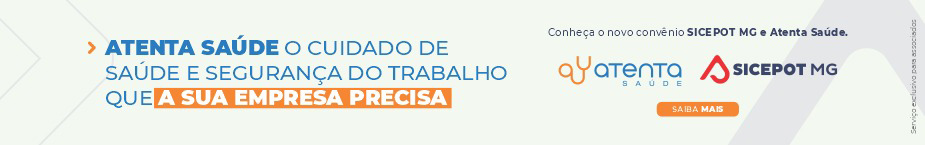 